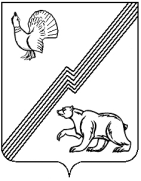 АДМИНИСТРАЦИЯ ГОРОДА ЮГОРСКАХанты-Мансийского автономного округа – ЮгрыПОСТАНОВЛЕНИЕ от 15 марта 2018  года                                                                                                                           № 765О  подготовке и проведении мероприятий в рамках XVIМеждународной экологическойАкции «Спасти и сохранить»на территории города Югорска												        В целях привлечения общественности к решению вопросов охраны окружающей среды и формирования экологической культуры населения города Югорска,  на основании статьи 74 Федерального закона от 10.01.2002 №7-ФЗ «Об охране окружающей среды», постановления Правительства Ханты-Мансийского автономного округа - Югры от 29.11.2007 №298-п «О Международной экологической акции «Спасти и сохранить» в Ханты-Мансийском автономном округе – Югре»:1. Провести с 18 мая по 8 июня 2018 года в городе Югорске мероприятия  в рамках XVI Международной экологической акции «Спасти  и сохранить».            2. Утвердить перечень основных мероприятий в рамках XVI Международной экологической акции «Спасти и сохранить», планируемых к проведению с 18 мая по 08 июня 2018 года на территории  города Югорска (приложение).            3. Управлению внутренней политики и общественных связей администрации города Югорска (Шибанову А.Н.) организовать освещение мероприятий в рамках XVI Международной экологической акции «Спасти и сохранить» в средствах массовой информации.	4. Опубликовать постановление в официальном печатном издании города Югорска и разместить на официальном сайте органов местного самоуправления города Югорска.  5. Контроль  за  выполнением  постановления  возложить на первого заместителя главы города - директора Департамента муниципальной собственности и градостроительства администрации города Югорска С.Д. Голина. Глава города Югорска						                                Р.З. Салахов